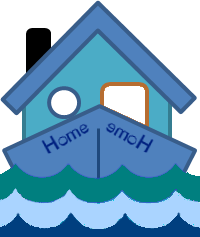 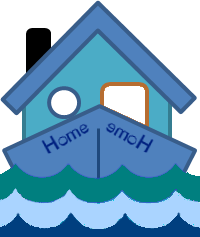 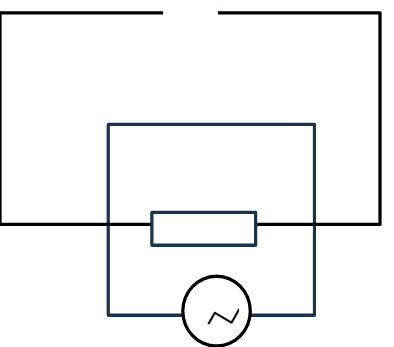 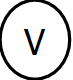 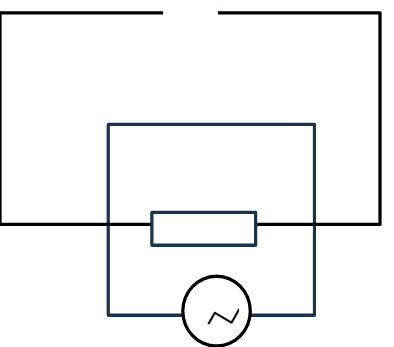 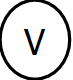 Instructions:Connect the circuit as shown.Switch on the a.c. power supplyDetermine the peak voltage from the oscilloscope, and the root mean squared voltage from the a.c. voltmeterRepeat for other voltagesUse the appropriate format to determine the link between peak voltage and rms voltage.